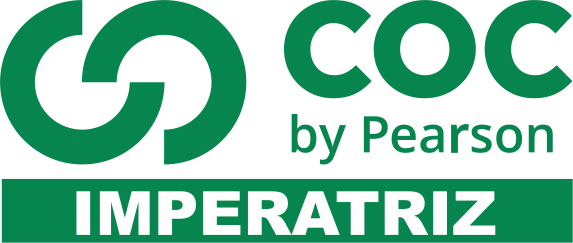 1)  Quantas letras e quantos fonemas têm estas palavras.         Margarida →                                                                        .           Espelho   →                                                                        .               Ferro  →                                                                        .           Guincho →                                                                          .              Papel  →                                                                          .              Chuva →                                                                         .              Sorte  →                                                                           .          Honesto  →           .                                                                             Excesso  →                                                                           .              Maximo  →                                                                           .                Fixo  →                                                                            .       Companhia →                                                                           .               Folha  →                                                                            .        Campanha →                                                                            .2) Retire do texto abaixo as palavras  que possuem mais letras que fonema:                             Trova         Atirei um limão doce         Na janela de meu bem:         Quando as mulheres não amam         Que sono as mulheres têm!                                          (Manuel Bandeiras)3) Coloque V ou F para o número de letras e fonemas das palavras abaixo:a) (    ) chimarrão 9L e 7Fb) (    ) proibido 8 L e 7 Fc) (    humanidade 10 L e 9 Fd) (   ) vogal 5 L e 5 F4)Qual das alternativas abaixo possui palavras com mais letras do que fonemas?
a)Caderno 
b)Chapéu 
c)Flores 
d)Livro 
e) Disco5)Nas palavras alma, pinto e porque, temos, respectivamente:
a) 4 fonemas - 5 fonemas - 6 fonemas. 
b) 5 fonemas - 5 fonemas - 5 fonemas. 
c) 4 fonemas - 4 fonemas - 5 fonemas. 
d) 5 fonemas - 4 fonemas - 6 fonemas. 
e) 4 fonemas - 5 fonemas - 5 fonemas.6) A alternativa que apresenta uma incorreção é:
a) o fonema está diretamente ligado ao som da fala. 
b) as letras são representações gráficas dos fonemas. 
c) a palavra "tosse" possui quatro fonemas. 
d) uma única letra pode representar fonemas diferentes. e) a letra "h" sempre representa um fonema.7) O vocábulo cujo número de letras é igual ao número de fonemas está em:
a) sucedida. 
b) habitando. 
c) grandes. 
d) espinhos.8) Indique a palavra que tem 5 fonemas:
a)ficha. 
b)molhado. 
c)guerra. 
d)fixo. 
e) hulha.A cegonha e a raposaUm dia a raposa, que era amiga da cegonha, convidou-a para jantar. Mas preparou para a amiga uma porção de comidas moles, líquidas, que ela serviu sobre uma pedra lisa.Ora, a cegonha com seu longo bico, por mais que se esforçasse só conseguia bicar a comida, machucando seu bico e não comendo nada. A raposa insistia para que a cegonha comesse, mas ela não conseguia, e acabou indo para casa com fome.Então a cegonha, em outra ocasião, convidou a raposa para jantar com ela.Preparou comidas cheirosas e colocou vasos compridos e altos, onde seu bico entrava com facilidade, mas o focinho da raposa não alcançava. Foi a vez da raposa voltar para a casa desapontada. (Fábulas Ruth Rocha).9. Na sua opinião, qual frase serviria de moral para esta fábula?a. “Não faças aos outros o que não quer que lhe façam.”b. “Muitos padecem os bons que julgam os outros por si.”c. "Quem muito quer nada tem.”10. Na frase “A raposa andou fazendo pouco caso da cegonha.” Explique o sentido da expressão destacada. ___________________________________________________________________________________________________________________________________________________________________________11. Retire do texto:a. duas palavras monossílabas: ________________, _______________________.b. duas palavras dissílabas: ________________, _______________________.c. duas palavras trissílabas: ________________, _______________________.d. duas palavras polissílabas: ________________, _______________________.12. Julgue verdadeira ( V ) ou falsa ( F ) cada uma das afirmações abaixo.a. (      ) Fonemas e letras são a mesma coisa.b. (      ) Vogais e consoantes são a mesma coisa.c. (      )  Vogais são fonemas sonoros produzidos pela corrente de ar expiratório que passa livremente pela cavidade bucal.d. (      ) Na produção das consoantes, a corrente de ar expiratório encontra obstáculos à sua passagem pela boca.e. (      ) Vogais e semivogais em nada diferem.f. (      )  As semivogais são as letras i e u.g. (      ) As semivogais podem ser representadas pelas letras i, e, o, u.h. (      ) Podemos ter uma sílaba formada apenas por uma vogal.i. (      ) Podemos ter uma sílaba formada apenas por uma consoante.j. (      ) Podemos ter uma sílaba formada apenas por uma semivogal.13- Complete o quadro abaixo:14- Em todo o conjunto de palavras  há encontro consonantal. EXCETO em:a) patroa – abrindo – senhorb) entrei – grandes – entravac) tratar – inclinei  -atravésd) planta – Leblon – aproximava15-  Identifique nas palavras abaixo os ditongos e os hiatos, e a seguir complete o quadro:SAÚDE – NOITE – ESPIAR  – PISCINA – TENTEI – NINHO  -CRIANÇA - ROUPA – SAÍDA – QUERO -  GLÓRIA – CARROÇA16- O Artigo nº 8 dos direitos da criança diz: “A CRIANÇA DEVE SER PROTEGIDA CONTRA TODA FORMA DE ABANDONO E EXPLORAÇÃO. NÃO DEVERÁ TRABALHAR ANTES DE UMA IDADE ADEQUADA.” Retire do artigo:a) uma  palavra com dígrafo:_____________________________________________________b) duas palavras com encontros vocálicos:_________________________________________c) uma  palavra com ditongo _________________________________________17- Faça a divisão silábica das seguintes palavras:CACHORRO:_____________________________________DEPRESSA:_____________________________________TENHO:_________________________________________CALCANHAR:____________________________________OBJETO:________________________________________PISCINA:_________________________________________18-  Leia o texto e depois coloque todos os verbos destacados no infinitivo e separe-os nas colunas abaixo de acordo com a conjugação a que pertencem.                                                                                    INFINITIVO19- Dê o infinitivo dos verbos abaixo:a) chegarei: ___________________________b) subiram: ___________________________c) coube: _____________________________d) fizeste: ____________________________e) pusesses: ___________________________f) sumiu: _____________________________g) estávamos: _________________________h) amássemos: ________________________i) polirmos: ___________________________j) é: _________________________________ 20- Identifique a conjugação a que pertence cada um dos verbos do exercício anterior:1ª conjugação: ____________________________________________________________________2ª conjugação: ____________________________________________________________________3ª conjugação: ____________________________________________________________________21- Complete com o verbo indicado nos parênteses.a) Meus irmãos ______________ em uma casa no centro da cidade. (morar/ presente do indicativo)b) Tu _________________ os moradores deste edifício? (conhecer/ pretérito perfeito do indicativo)c) Que tal se nós __________________uns ovos? (fritar/ pretérito imperfeito do subjuntivo)d) Tomara que eles ________________o prêmio. (ganhar/ presente do subjuntivo)e) O trem ________________ lentamente. (partir/ pretérito imperfeito do indicativo)f) O agricultor ________________ muito café este ano. (colher/ futuro do presente do indicativo)22- Sublinhe os verbos das frases e escreva se eles indicam:(      ) Todas as crianças parecem satisfeitas com o lanche.(      ) Chove muito na fazenda.	(      ) Os alunos e professores resolveram os problemas juntos.(      ) Muito alegres, cantamos a noite inteira.23-  Identifique a pessoa, o número, o tempo e o modo dos verbos destacados em cada frase.Exemplo: Nós jantaremos em sua casa.                Jantaremos: 1ª pessoa do plural, futuro do presente do indicativoa) Tu deixaste a escola mais cedo.________________________________________________________________________________b) Eu desejo que eles gostem do passeio.________________________________________________________________________________________________________________________________________________________________c) Ela dançava muito bem.________________________________________________________________________________d) Eles dividirão o lanche.________________________________________________________________________________ 24- TEXTOO jogo O Estádio lotou. Juiz apitou e o jogo começou. O jogador chutou. Outro cabeceou. O goleiro agarrou. Chutou. Escanteio. A torcida vibrou. Falta. O juiz marcou. O tempo passou. O 1° tempo terminou. Intervalo. O jogo voltou. O jogador lançou. Outro driblou. Chegou perto do gol. O goleiro caiu. O jogador chutou. Fez o gol. Ele comemorou. O jogo parou. Juiz apitou e o jogo recomeçou. Chute pra cá e chute pra lá. Nenhum outro gol. O jogo terminou. O campeão comemorou. A torcida se encantou. É festa no Maracanã.25) Marque de vermelho todos os verbos do texto. Quantos verbos tem o texto?_____________________________________________________________________________________________________________________________________________________________________________________26) Em que tempo verbal o texto está?______________________________________________________________________________________________________________________________________________________________________________________27) Leia o trecho abaixo, que apareceu na reportagem de uma revista:a) Sublinhe os verbos.b) Em que tempo verbal esse trecho está escrito?___________________________________________________________________________________________c) Reescreva a frase, colocando os verbos no pretérito imperfeito.______________________________________________________________________________________________________________________________________________________________________________________28-  Complete:Ontem, o avião do Carlos ................... (chegar) no aeroporto, mas como não ...................(ver) os seus pais, ...................... (decidir) ligar para casa. Ninguém ...................... (atender). No entanto, não ...................(ter) que esperar muito. Eles ...................(chegar) cinco minutos depois e quando .......................... (ver) o seu filho................. (ficar) felizes, pois ...................(poder) abraçá-lo imediatamente. Depois, Carlos..............(entregar) as lembranças que................(comprar) em Portugal. Ele ................... (fazer) muitos amigos lá. O Carlos ..................... (ir) fazer um curso de engenharia, mas também ....................... (ter) tempo de fazer alguns passeios. Ele....................(querer) visitar Coimbra, mas não ................ (poder). Junto com uns colegas ........... (estar) nas praias do Algarve.29-  Leia com atenção o texto abaixo. A seguir, relacione adequadamente os verbos nele encontrados.  “Na semana seguinte a empregada me chamou a atenção: a castanha estava brotando. Alguma coisa verde saía da terra, em forma de concha. Dois ou três dias  depois acordei cedo, e vi que durante a noite aquela coisa verde lançara para o ar um caule com pequenas folhas. É impressionante a rapidez com que essa plantinha cresce e vai abrindo folhas novas.” (Rubem Braga)1ª conjugação:    ______________________________________________________________________________________________________________________________________________________________________________________2ª conjugação: __________________________________________________________________________________________________________________________________________________________________________3ª conjugação: _________________________________________________________________________________________________________________________________________________________________________30- Use I para Modo Indicativo, II para Modo Subjuntivo e III para Modo Imperativo:a) Espere (    ) um pouco, garoto.b) Queres (   ) que eu volte (    ) logo?c) Gostaria (    ) de que todos fossem ( ) felizes.d) Devolvam (    ) tudo, nós lhes suplicamos. (    )e) Quando estiverdes (    ) com ele, resolvereis (    ) isso. PALAVRASNº DE LETRASNº DE FONEMASOPÇÃORAQUÍTICAGUITARRATÁXI                 HIATO      DITONGO       DÍGRAFOS                                 A ROTAÇÃO DA TERRA	                             O Sol não se movimenta e sim a própria Terra.	A Terra está sempre girando sobre si mesma como se fosse um pião. E ao girar, faz com que o Sol surja de um lado e desapareça de outro. Esse movimento é a rotação.	O tempo que a Terra gasta para dar um volta sobre si mesma foi chamado de dia. O tempo da rotação então é de vinte e quatro horas (um dia).	Já sabemos que a Terra não possui luz própria, afinal é um planeta. Quem dá luz e aquece a Terra é o Sol, que é uma estrela.	Quando a face da Terra recebe luz do Sol, é dia. Na outra face escura, onde há sombra, é noite. 1ª Conjugação2ª Conjugação3ª Conjugação                                     A – ação                E – estado               FN – fenômeno da natureza